MAYORBOARD MEMBERSGreg Nelson – ChairBert Scouten – Co-ChairKelley CarreiroMary Grace VogelJosephine Jones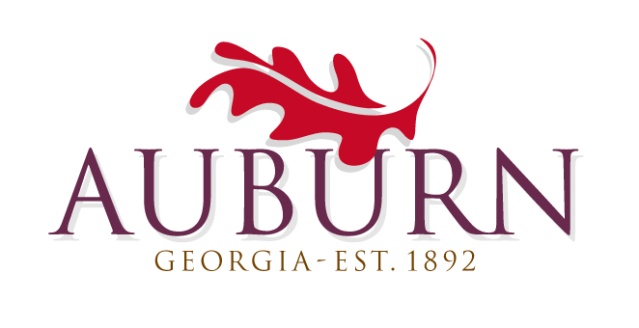 CITY OF PARKS AND LEISUREREGULAR MEETINGFOR    Wednesday, January 11, 20176:30 PMLocation:  Council ChambersBUSINESS:  Approval of November minutesDiscussion:John Nelm’s Memorial Bench in front of Auburn PDUpcoming AYA Spring Baseball SeasonNomination and Election of Chairman and Co-Chairman for Parks & Leisure BoardCitizen CommentsAdjournAgenda subject to change prior to meeting